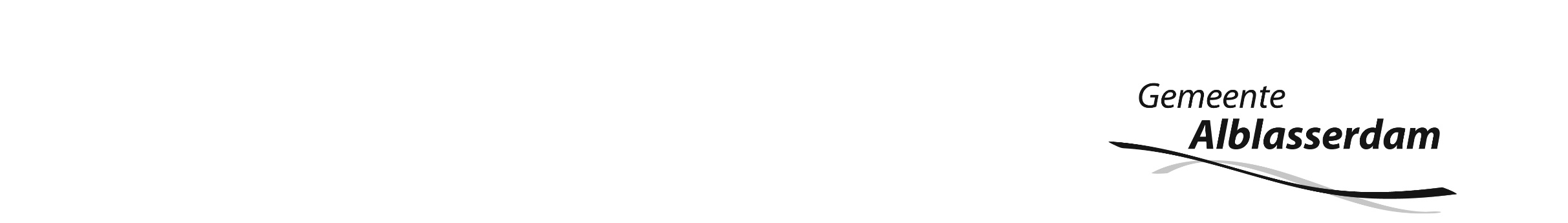 Onderwerp: Reactie op het Beleidsplan LHBTI Aanleiding: Het beleidsplan LHBTI naar aanleiding van het initiatiefvoorstel LHBTI beleid van 26 januari 2021.Datum:  16 februari 2021Doel: Reactie vanuit het college op het beleidsplan LHBTI naar aanleiding van het initiatiefvoorstel LHBTI beleid van 26 januari 2021.Portefeuillehouder: Kees Jongmans (coördinerend)Primaathouder: Ayrton Lopes-------------------------------------------------------------------------------------------------------------------------------------Geachte leden van de gemeenteraad,In deze raadsinformatiebrief leest u de reactie van het college op het "Beleidsplan LHBTI 2020-2022 Gemeente Alblasserdam" (hierna: beleidsplan).InleidingIn februari 2019 heeft de raad van Alblasserdam unaniem een motie aangenomen met daarin een oproep om een LHBTI beleid te ontwikkelen. Een raadswerkgroep is daarmee aan de slag gegaan. In oktober 2019 heeft een rondetafelgesprek plaatsgevonden. De uitkomst van deze bijeenkomsten is de verklaring ‘Veilig samen-leven in Alblasserdam’. De werkgroep is doorgegaan en heeft vanwege de urgentie van dit onderwerp een eerste beleidsplan LHBTI opgesteld voor de gemeente Alblasserdam.In de raadsvergadering van 26 januari 2021 is een initiatiefvoorstel gedaan. In deze raadsvergadering is het "Beleidsplan LHBTI 2020-2022 Gemeente Alblasserdam" aangeboden, waarin een aantal acties is beschreven die gericht zijn op gemeentelijke communicatie en bevorderen van sociale veiligheid en acceptatie. Het college is gevraagd een reactie te geven op het beleidsplan. Vanuit de eigenstandige verantwoordelijkheden van de burgemeester is op het gebied van Openbare Orde en Veiligheid nog een aparte reactie opgenomen in de bijlage van deze raadsinformatiebrief.
ReactieHet college beseft zich ten volle dat het waarborgen van veiligheid en gelijke behandeling van alle (sub) groepen in de samenleving ook in Alblasserdam een thema is en dat de raad hierbij aandacht vraagt voor de specifieke doelgroep LHBTI zoals beschreven in het beleidsplan. Het college ziet het beleidsplan primair als initiërend en agenderend. Het college erkent dat de LHBTI-gemeenschap en de LHBTI'ers een probleem ervaren. Uit de unaniem aangenomen motie van februari 2019 valt af te leiden dat de raad op het gebied van veiligheid en gelijke behandeling recht wil doen aan de groep LHBTI'ers. Het college roept hierbij op om te waarborgen dat focus op de ene groep niet mag leiden tot het tekort doen van andere groepen; we hebben met elkaar een zoektocht te gaan om tot effectief beleid in de samenleving te komen met als resultaat sociale veiligheid en gelijkheid.Op heel veel aspecten zoals hierboven omschreven vinden we elkaar. Echter, de betekenis van sociale acceptatie loopt in de interpretaties uiteen. Om tot een goede duiding te komen wil het college graag in samenspraak met de raad verdiepen op de betekenis van sociale acceptatie. Deze verduidelijking helpt om ons allen tot het onderwerp te verhouden.Bij het tot uitvoering brengen van beleid gaat de raad over het wat en het college over het hoe. Om tot de invulling van het hoe te komen, wil het college graag met de raad een aantal zaken nader uitwerken. Naast de definiëring van het thema sociale acceptatie heeft het college nog enkele aandachtspunten. Deze hebben betrekking op de uitvoeringskant van het plan. Wij denken onder andere aan:Capaciteit en prioritering. We hebben beperkte capaciteit beschikbaar en deze capaciteit is geprioriteerd. Wat betreft de voorgestelde acties merken we op dat een aantal acties kan worden meegenomen binnen de bestaande capaciteit en binnen de bestaande praktijk en werkwijzen. Daarnaast wil het college nog meegeven dat er op de korte en middellange termijn een andere prioritering met u is afgesproken. Daarom zal voor een aantal zaken die extra inspanning vereisen herprioritering en/of uitbesteding moeten plaatsvinden. Dit vraagt om fasering en om een haalbare planning.Middelen. Er is een aantal acties waar extra budget voor nodig is. Verantwoording. Het college vraagt aandacht voor het opnemen van duidelijke verantwoordingsmomenten in het beleidsplan.Tenslotte vraagt het college om een specificatie van de verwachting die u heeft van de rol van de lokale overheid en de maatschappelijke partners en van de verwachting die u heeft van anderen in de samenleving. We gaan hier graag met u verder over in gesprek.Wij hopen u hierbij voldoende te hebben geïnformeerd.Met vriendelijke groet,burgemeester en wethoudersde secretaris			de burgemeesterS. van Heeren		         	J.G.A. PaansBijlage: Reactie burgemeester Vanuit de eigenstandige verantwoordelijkheden van de burgemeester op het gebied van Openbare Orde en Veiligheid adresseert de burgemeester de eerste voorgestelde actie in het plan ter bevorderen van sociale veiligheid en gelijkheid: “In het driehoeksoverleg tussen vijf Burgemeesters, Openbaar Ministerie en Politie zal de burgemeester van Alblasserdam ieder jaar het thema sociale acceptatie en veiligheid agenderen en het lokaal als vast agendapunt op het periodiek overleg met politie zetten. Hij zal jaarlijks over de ontwikkelingen en voortgang spreken met de commissie bestuur en samenleving.” De burgemeester is voorafgaand aan de presentatie van het concept beleidsplan geconsulteerd over de wens om binnen de aanpak van de openbare orde en veiligheid de veiligheid en gelijkheid van LHBTI'ers in Alblasserdam te bevorderen en waarborgen. De burgemeester onderschrijft de wenselijkheid en urgentie van die wens. De burgemeester is voornemens de hem beschikbare gremia en overlegmomenten actief te benutten ter bevordering en waarborg van fysieke veiligheid en de sociale veiligheid en gelijkheid van alle Alblasserdammers en LHBTI'ers in dit geval in het bijzonder. In reactie op wat wordt voorgesteld stelt de burgemeester voor de inspanningen erop het richten dat haalbare verandering ten goede wordt bewerkstelligd. In de gekozen formulering is het risico aanwezig dat de burgemeester jaarlijks rapporteert aan de commissie bestuur en samenleving dat er geen problemen zijn (gemeld) en geen voortgang op de aanpak kan worden gerapporteerd. De burgemeester stelt voor om in het beleidsplan op te nemen dat uiterlijk per 1 januari 2022 een vorm, frequentie van bespreken en haalbare aanpak met effecten van het bevorderen van sociale veiligheid en gelijkheid is gerealiseerd en gerapporteerd. Indien op dat moment op basis van geleverde inspanningen er geen aanleiding is voor verdergaande inspanningen zal die conclusie de aanzet zijn voor het herformuleren, heroverwegen en/of herprioriteren van deze actielijn. 